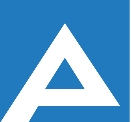 Agenţia Naţională pentru Ocuparea Forţei de MuncăÎn urma rezultatelor finale obținute, din motiv că nici un candidat nu a obținut la proba scrisă nota finală 6, Comisia de concurs a decis excluderea candidaților din concurs, conform pct.29 din Regulamentului cu privire la ocuparea funcţiei publice prin concurs, aprobat prin Hotărârea Guvernului Nr. 201 din 11.03.2009 privind punerea în aplicare a prevederilor Legii nr.158-XVI din 4 iulie 2008 cu privire la funcţia publică şi statutul funcţionarului public.Numele, prenumelecandidatuluiNota finalăComentariiGarciu Tatiana3,48respinsBîzîcci Irina4,86respins